Circolare n. 72  Camporeale 16/01/2021Ai docenti  Scuola dell’InfanziaLoro sedi   al DSGA  Oggetto: Convocazione Consigli di intersezione gennaio Si comunica che le riunioni dei Consigli di intersezione sono convocate in modalità telematica   sulla Piattaforma   jitis  meet. Ogni coordinatore di sezione, creerà la propria stanza virtuale. I genitori rappresentanti, faranno accesso con le credenziali dei propri figli.Le riunioni dei Consigli di intersezione sono convocate giorno 20 gennaio 2020 alle ore 16:30   per discutere e deliberare i seguenti punti all’O.d.g.:  1) Verifica delle attività educativo – didattiche; 2)   verifica dei progetti curricolari;I genitori eletti interveranno gli ultimi 15 minuti.  Il Dirigente scolasticoDott.ssa  Patrizia Roccamatisi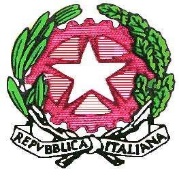 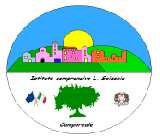 Istituto Comprensivo “Leonardo Sciascia” di CamporealeCon sezioni staccate in Grisì e RoccamenaC.M. PAIC840008 - C.F. 80048770822 Piazza delle Mimose s.n.c.           90043 Camporeale (Pa) Tel/Fax 0924-37397                   paic840008@istruzione.it - www.icleonardosciascia.it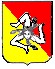 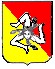 